Ficha de asignatura 2017-2018Requisitos previos y recomendacionesRequisitos previosRecomendacionesProfesoradoCompetencias(cumplimentar según Memoria del Máster)Resultados del aprendizajeActividades formativas(cumplimentar según Memoria del Máster)Total de actividades formativas de docencia presencial: 32 hTotal de otras actividades: 68 hTotal de la asignatura: 100 hSistema de evaluaciónCriterios generales de evaluaciónProcedimientos de evaluación (cumplimentar según Memoria del Máster)Procedimiento de calificación (cumplimentar según Memoria del Máster)Descripción de contenidosBibliografía y fuentes electrónicasBibliografía básicaBibliografía específicaBibliografía ampliaciónComentarios/observaciones adicionalesMecanismos de control y seguimiento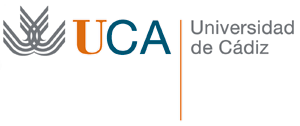 Máster Universitario en Biotecnología Facultad de CienciasE-mail: ciencias@uca.esDATOS DE ASIGNATURACódigo 270010270010AsignaturaProducción de Bioenergía mediante Procesos MicrobiológicosProducción de Bioenergía mediante Procesos MicrobiológicosCréditos teóricos Título: Máster en BiotecnologíaMáster en BiotecnologíaCréditos Prácticos MóduloOptativoOptativoCréditos ECTS totales 4MateriaRecursos AmbientalesRecursos AmbientalesTipoOptativoDepartamentoDepartamentoIngeniería Química y Tecnología de AlimentosModalidad: PRESENCIALPresencialSemestre2º2ºCurso1ºNo Haber cursado asignaturas con contenidos propios de la Biotecnología Ambiental y/o Tecnologías de la DepuraciónNombreApellidosCategoríaCoordinadorCarlos JoséÁlvarez GallegoProf. Titular de UniversidadSíLuis IsidoroRomero GarcíaCatedrático de UniversidadIdentificadorCompetenciaTipoCB9Que los estudiantes sepan comunicar sus conclusiones (y los conocimientos y razones últimas que las sustentan) a públicos especializados y no especializados de un modo claro y sin ambigüedades.BásicaCB10Que los estudiantes posean las habilidades de aprendizaje que les permitan continuar estudiando de un modo que habrá de ser en gran medida autodirigido o autónomoBásicaCG3Identificar, analizar, y definir los elementos significativos que constituyen un problema para resolverlo con rigor.GeneralCE1Describir, cuantificar, analizar y evaluar de forma crítica los resultados experimentales obtenidos de forma autónoma, proponer hipótesis y ponerlas a prueba.EspecíficaCE2Demostrar una buena capacidad de comprender y criticar la literatura científica relacionada con la Biotecnología.EspecíficaCE5Entender de forma integrada los aspectos técnicos, físico-químicos, bioquímicos, biológicos y económicos de procesos de producción en la industria biotecnológica.EspecíficaCT1Utilizar las Tecnologías de Información y Comunicación (TICs) como una herramienta para la expresión y la comunicación, para el acceso a fuentes de información, como medio de archivo de datos y documentos, para tareas de presentación, para el aprendizaje, la investigación y el trabajo cooperativo.TransversalCA04Identificar las características principales del proceso de digestión anaerobia y las posibles configuraciones del mismo.Asignatura OptativaCA05Discriminar entre las diferentes alternativas tecnológicas del proceso de digestión anaerobia en función de sus rendimientos depurativos, productividad de biogás y su versatilidad y posibilidades de integración con otros procesos biológicosAsignatura OptativaCA06Elegir entre las diferentes alternativas tecnológicas del proceso de enriquecimiento del biogás para sus diferentes usos energéticosAsignatura OptativaIdentificadorResultadoR1Describir los diferentes procesos biotecnológicos para la producción de bioenergía.R2Describir las características fundamentales del proceso biológico de digestión anaerobia y de sus principales tecnologíasR3Analizar el efecto de las variables operacionales sobre el funcionamiento del proceso y estimar las productividades esperables de bio-hidrógeno y/o bio-metano para un determinado residuo o subproducto.R4Analizar las ventajas técnicas y económicas de la integración de la digestión anaerobia con otros procesos biológicos.Actividad formativaHorasGrupoDetalleCompetencias a desarrollarClases teóricas16 ÚnicoLas clases teóricas incluirán la exposición de conceptos fundamentales y su aplicación a la resolución de casos prácticos por parte del profesor. Se fomentará la participación de los alumnos encomendándoles la resolución de aspectos muy concretos del tema y preguntándoles frecuentemente.CE1, CE2, CE5, CA04, CA05, CA06Seminarios de aplicación10ÚnicoLa metodología docente incluirá sesiones de análisis de casos prácticos basados en la discusión crítica de artículos científico-técnicos bibliográficos, talleres cooperativos, sesiones de debate y videoforum.CB9, CB10, CG3, CE1, CE2, CE5, CA06Minitrabajos4ÚnicoLos alumnos deben realizar un trabajo en grupo (2-4 personas) relativo al análisis de la aplicación de los procedimientos y técnicas considerados en la asignatura para un residuo/tecnología concreta.CB9, CB10, CE1, CE2, CE5, CT1Examen2ÚnicoPrueba escrita finalCB9, CG3, CE5, CA04, CA05, CA06Estudio autónomo68-A lo largo del curso se realizarán dos tipos de actividades no presenciales (tanto de trabajo personal del alumno o bien como trabajo en grupo) y que serán recogidas y evaluadas posteriormente. Por una parte, realizarán comentarios críticos individuales de casos prácticos basados en la discusión de los temas de los seminarios de aplicación. Por otra parte realizarán un trabajo en grupo relativo al análisis de la aplicación de los procedimientos y técnicas considerados en la asignatura para un residuo/caso concreto.CB10, CG3, CE1, CE2, CE5, CT1, CA04, CA05, CA06La evaluación incluirá aspectos relativos a las diferentes actividades formativas. Se realizará una prueba final escrita de evaluación que comprenderá los diferentes contenidos del temario. Se valorará, además, la asistencia y participación en las sesiones de seminarios de aplicación. Se evaluarán los trabajos realizados por los alumnos, tanto individuales como en grupo.CITAR EVALUACIÓN GLOBALTarea/actividadMedios, técnicas e instrumentosEvaluador/esCompetencias a evaluarEntregables de seminarios de aplicaciónCuestionarios on-line, herramientas de análisis de foros y rúbrica de análisis documentalProfesoresCB9, CB10, CG3, CE1, CE2, CE5, CT1, CAO4, CAO5, CAO6, Entregable de minitrabajo de exposiciónRúbrica de análisis documentalProfesoresCB9, CB10, CG3, CE1, CE2, CE5, CT1, CAO4, CAO5Exposición oral de minitrabajoRúbrica de exposición oral y rúbrica de evaluación cruzada entre igualesProfesores y alumnosCB9, CE5, CT1, CAO4, CAO5Examen finalPrueba escrita tipo test y/o preguntas cortas.ProfesoresCB9, CB10, CG3, CE5, CAO4, CAO5, CAO6Los entregables correspondientes a los seminarios de aplicación tendrán un peso conjunto en la calificación del 30%. El entregable del minitrabajo de exposición tendrá un peso de un 10% y la correspondiente exposición oral otro 10%. El examen final sobre los contenidos de la asignatura tendrá un peso en la calificación del 50%Descripción de contenidosCompetencias relacionadasResultados del aprendizaje relacionadosConcepto de Bioenergía y marco legal y político.CE5R1Procesos Biotecnológicos para la producción de bio-energíaCE5R1Fundamentos de la digestión anaerobia de residuos orgánicos (microbiología, bioquímica, variables de operación…)CAO4R2, R3Tecnologías para el tratamiento anaerobioCAO4, CAO5R2, R3Producción de biohidrógenoCAO5R2, R3Producción de biometanoCAO5R2, R3Depuración y enriquecimiento del biogásCAO6R3Integración con otros procesos biológicosCE5, CAO5R4Wall, J.; Hardwood, C. S.; Demain, A.L. Bioenergy. Washington, US: ASM Press, 2008. Disponible en ebrary-UCALi, Y.; Khanal, S. Bioenergy : Principles and Applications (1). New York, US: Wiley-Blackwell, 2015. Disponible en ebrary-UCAElías Castells, X. Biomasa y bioenergía. Madrid, ES: Ediciones Díaz de Santos, 2012. Disponible en ebrary-UCA.Campos, E.; Elías Castells, X.; Flotats, X. Procesos biológicos: la digestión anaerobia y el compostaje. Madrid, ES: Ediciones Díaz de Santos, 2012. Disponible en ebrary-UCA.Khanal, S. K.; Surampalli, R. Y.; Zhang, T. C. Bioenergy and Biofuel from Biowastes and Biomass. Reston, US: American Society of Civil Engineers, 2010. Disponible en ebrary-UCAScragg, A. Biofuels: Production, Application and Development. Wallingford, GB: CABI Publishing, 2009. Disponible en ebrary-UCA.Abbasi, T.; Tauseef, S. M.; Abbasi, S. A. Biogas Energy. New York, US: Springer, 2012. Disponible en la biblioteca del campus de Puerto Real.Deublein, D.; Steinhauser, A. Biogas from waste and renewable resources. Weinheim, Germany: Wiley-VCH, 2011. Disponible en la biblioteca del campus de Puerto Real. Solera del Río, R.; Álvarez, C. J.; Aymerich, E.; Bednar, E. J.; Carballa, M.; Castrillón, L.; Flotats, X.; Font, X.; López, M. J.; Marañón, E.; Prenafeta, F.; Tortosa, G.; Vincent, T. De residuo a recurso. El camino a la sostenibilidad. II-2. Procesos de Biotransformación de la materia orgánica. Aspectos biológicos de la digestión anaerobia. Madrid, España: Mundiprensa, 2014. Disponible en la biblioteca del campus de Puerto Real.Pandey, A.; Lee, D. J.; Chisti, Y. Biofuels from Algae. Oxford, NL: Elsevier, 2013. Disponible en ebrary-UCA.Elías Castells, X. Tratamiento y valorización energética de residuos. Madrid, ES: Ediciones Díaz de Santos, 2012. Disponible en ebrary-UCA.La metodología docente que se empleará incluye:Lección magistral/expositiva.Resolución de problemas y estudio de casos prácticos.Realización de trabajosSesiones periódicas de evaluación sobre la marcha de la asignatura con los alumnos.Reuniones de coordinación del Master.